PRIEDAS 3PATVIRTINTAKlaipėdos miesto visuomenės sveikatos biuro direktoriaus 2021 m. sausio 4 d. įsakymu Nr. J-1LOPŠELIO-DARŽELIO „ŽEMUOGĖLĖ”VISUOMENĖS SVEIKATOS PRIEŽIŪROS VEIKLOS PLANAS 2021 METAMSParengė: Klaipėdos miesto visuomenės sveikatos biuro           visuomenės sveikatos specialistė Anastasija KonstantinovaKlaipėdos lopšelio-darželio „Žemuogėlė“ lanko 154 vaikai, veikia 10 grupių, tačiau dėl migracijos ir kitų priežasčių vaikų skaičius mokslo metų eigoje kinta. Įstaiga teikia ikimokyklinio ir priešmokyklinio amžiaus vaikų ugdymo, maitinimo, poilsio (dienos/naktinio miego) paslaugas. Įsteigtos 4 lopšelinės grupės, 5 darželinės grupės, 1 priešmokyklinė grupė. Ugdymo procesas organizuojamas vadovaujantis Klaipėdos vaikų lopšelio-darželio Ikimokyklinio ugdymo programa. Priešmokyklinis ugdymas organizuojamas vadovaujantis ,,Bendrąja priešmokyklinio ugdymo ir ugdymosi programa“.MISIJA. Įgyvendinant valstybinę švietimo politiką, teikti kokybiškas švietimo paslaugas, atitinkančias nuolat kintančias visuomenės reikmes, tenkinti ikimokyklinio amžiaus vaikų ugdymosi poreikius, sudaryti lygias ugdymosi galimybes ir sąlygas, užtikrinančias vaikų saugumą ir raidą.STRATEGINIS TIKSLAS. Sudaryti sąlygas kokybiškam vaikų ugdymui ir ugdymuisi, formuoti vaikams saugios ir sveikos gyvensenos įgūdžius, pritraukti lėšų įstaigos veiklos modernizavimui ir įrengimų atnaujinimui.Įgyvendinant šį tikslą, vykdoma ugdymo kokybės ir mokymosi aplinkos užtikrinimo programa. Įstaigoje vykdomos neformaliojo švietimo ikimokyklinio ir priešmokyklinio ugdymo programos. Įstaigoje taip pat vykdomos šios neformaliojo švietimo programos: A. Gaižutis, Vaikų sveikatos ir fizinio ugdymo programa, individuali įstaigos meninio (teatrinio) ugdymo programa. PRIORITETINĖS VEIKLOS KRYPTYSUgdymo proceso organizavimo kokybės tobulinimas.Inovacijų panaudojimas individualizuojant ir diferencijuojant ugdymo procesą.Projektinio darbo metodo taikymas siekiant kūrybiškai organizuoti ugdymo procesą.MOKINIŲ SVEIKATOS POKYČIŲ ANALIZĖ (2017-2020 m. m.)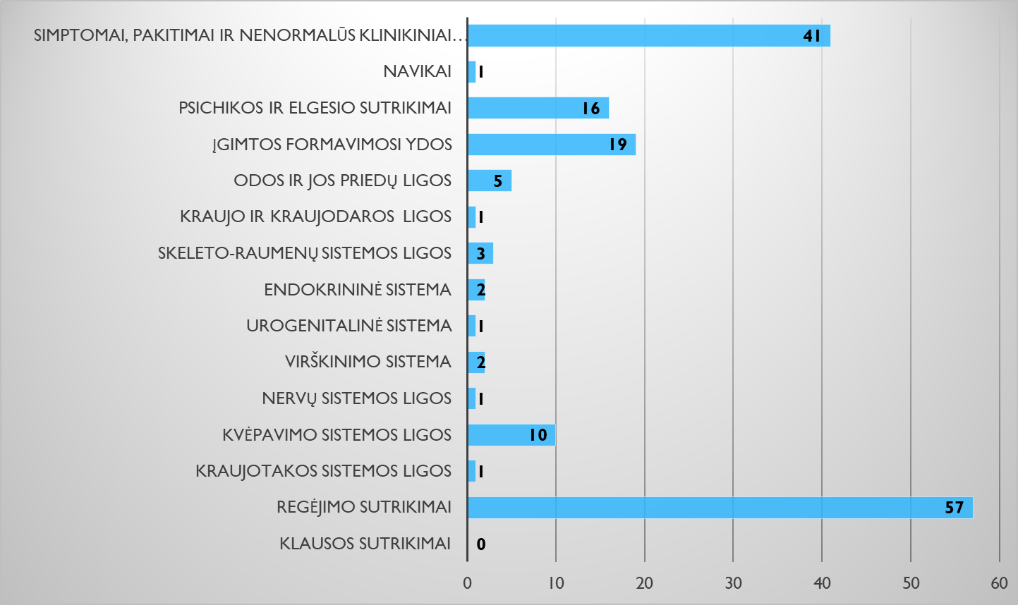 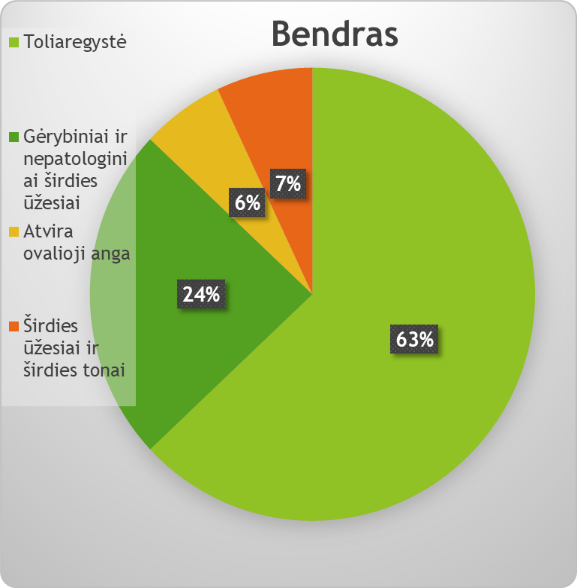 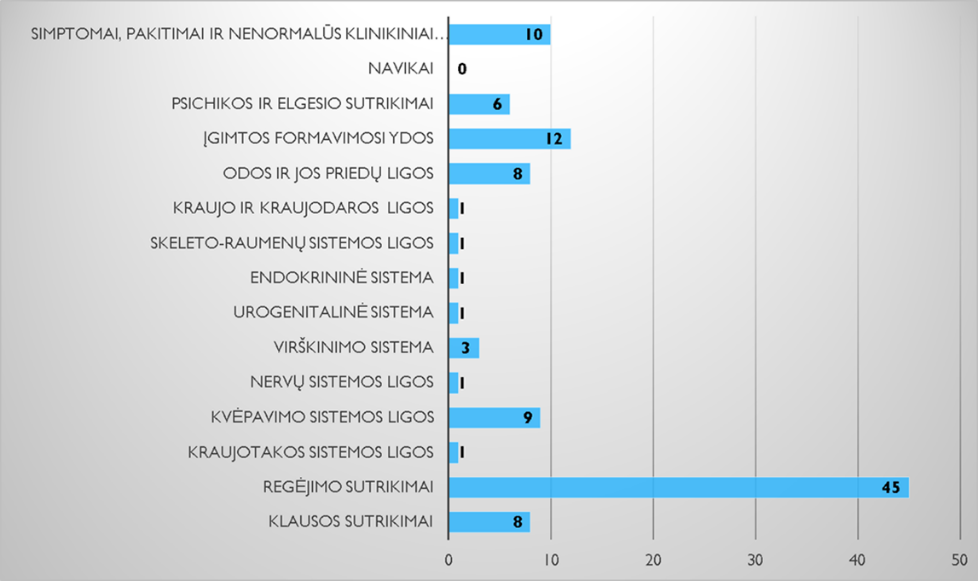 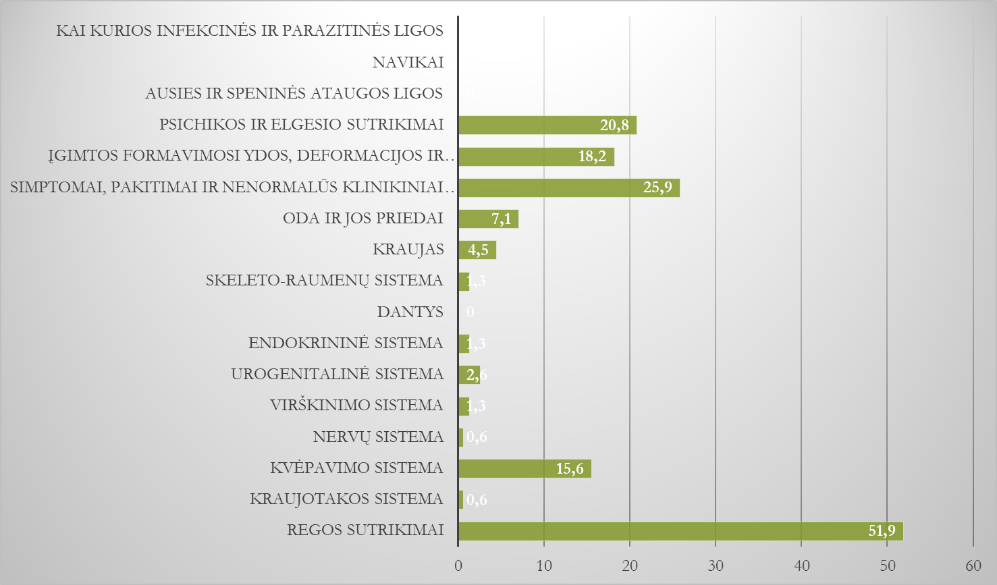 L/d „Žemuogėlė“ 2016/2017 m. m. buvo 100 proc. (144 vaikų) profilaktiškai sveikatą pasitikrinusių vaikų. Iš jų visiškai sveiki vaikai sudarė 12 proc. pasitikrinusių vaikų. 14 proc. pasitikrinusių vaikų turėjo per mažą kūno indeksą (KMI). Tarp vaikų, kurie pasitikrino sveikatą, labiausiai paplitusios ligos ir sutrikimai:  regos sutrikimai (57 proc.), simptomai, pakitimai ir nenormalūs klinikiniai radiniai (41 proc.), įgimtos formavimosi ydos (19 proc.), psichikos ir elgesio sutrikimai (16 proc.), kvėpavimo sistemos ligos (10 proc.). (1 pav.)2017/2018 m. m. buvo 100 proc. (146 vaikų) profilaktiškai sveikatą pasitikrinusių vaikų. Visiškai sveiki vaikai įstaigoje sudaro tik 1 proc. Normalus vaikų KMI įstaigoje sudarė 64 proc. Tuo tarpu per mažą KMI turėjo 9 proc. vaikų. TOP diagnozės įstaigoje sudarė: toliaregystė (63 proc.), gerybiniai širdies ūžesiai (24 proc.), atvira ovalioji anga (6 proc.), širdies ūžesiai ir širdies tonai (7 proc.). (2 pav.)2018/2019 m. m. sudarė 100 proc. (160 vaikų) profilaktiškai sveikatą pasitikrinusių vaikų. Visiškai sveiki vaikai sudarė 26 proc. pasitikrinusių vaikų. Per mažą KMI turėjo 14 proc. vaikų. Tarp vaikų, kurie pasitikrino sveikatą, labiausiai paplitusios ligos ir sutrikimai: regos sutrikimai (49 proc.), įgimtos formavimosi ydos, deformacijos ir chromosomų anomalijos (12,5 proc.), simptomai, pakitimai ir nenormalūs klinikiniai radiniai (10 proc.), kvėpavimo sistema (9 proc.), oda ir jos priedai (8 proc.). (3 pav.)2019/2020 m. m. buvo 99 proc. profilaktiškai sveikatą pasitikrinusių vaikų, įstaigą lanko 155 vaikų. Visiškai sveikų vaikų sudarė 14 proc. pasitikrinusių vaikų. 37 proc. vaikų turėjo per mažą KMI ir vos 1 proc. nutukimą. Tarp vaikų, kurie pasitikrino sveikatą, labiausiai paplitusios ligos ir sutrikimai: regos sutrikimai (52 proc.), simptomai, pakitimai ir nenormalūs klinikiniai radiniai (26 proc.), psichikos ir elgesio sutrikimai (21 proc.), įgimtos formavimosi ydos (18 proc.), kvėpavimo sistemos ligos (16 proc.). (4 pav.)Apibendrinant duomenys gali teigti, jog kiekvienais mokslo metais tarp labiausiai paplitusios ligos ir sutrikimų pirmoje vietoje lieka regėjimo sutrikimas (toliaregystė), antroje vietoje - simptomai, pakitimai ir nenormalūs klinikiniai radiniai (gerybiniai ir nepatologiniai širdies ūžesiai). Padaugėjo vaikų, kuriems nustatė per mažą kūno masės indeksą. Visiškai sveikų vaikų skaičius kasmet mažėja, vis daugiau vaikų turi nors vieną sutrikimą. SVEIKATINIMO VEIKLOS KRYPTYS. Sveikos ir saugios aplinkos kūrimas;Asmens higienos įgūdžių ir saugios gyvensenos ugdymas; Sveikos mitybos įpročių formavimas;Grūdinimas ir fizinio aktyvumo optimizavimas;Gamtosauginių įgūdžių ir įpročių ugdymas.SVEIKATOS STIPRINIMO SSGG ANALIZĖ.Panaudojant lopšelio-darželio stipriosios puses sveikatos stiprinimo veikloje, atsiranda galimybės daugiau bendradarbiauti su vaikų tėvais (globėjais), įtraukdami į įvairią įstaigos aktyvią veiklą, kurti saugią bei sveiką aplinką, taikant šiuolaikines įvairias ugdymo metodus. Kuo pasėkoje sumažės silpnosios sveikatos stiprinimo pusės bei išnyks grėsmės. SVEIKATOS STIPRINIMO TIKSLAS.Ugdyti visapusišką ir sveiką vaiko asmenybę bei formuoti sveikos gyvensenos įgūdžius, kuriant sveikatai palankią fizinę ir psichosocialinę saugią aplinką.SVEIKATOS STIPRINIMO ARTIMIEJI TIKSLAI.Užtikrinti kokybišką sveikatos stiprinimo programos įgyvendinimą ir tęstinumą.Plėtoti saugios ir sveikos gyvensenos įgūdžius įstaigoje.Suteikti pagalba vaikui, formuojant sveikos gyvensenos nuostatas.SVEIKATOS STIPRINIMO UŽDAVYNIAI. Įsitraukti į fiziškai aktyvių mokyklų tinklą.Suteikti žinių apie sveikatą ir ugdyti sveikos gyvensenos įgūdžius (burnos bei asmens higiena, mityba, fizinis aktyvumas, supratimas apie mikroorganizmų atsparumą antimikrobinėms medžiagoms ir kt.).Prijungti įstaigos bendruomenę prie sveikatos stiprinimo programos įgyvendinimą. Skatinti bendruomenę skleisti mokinių sveikatinimo veiklų viešinimą įstaigos internetinėje svetainėje. ORGANIZACINĖS PRIEMONĖS.Klaipėdos lopšelis-darželis „Žemuogėlė“2021 METŲ MOKINIŲ SVEIKATOS PRIEŽIŪROS VEIKLOS PLANAS IR ATASKAITASudarė: Visuomenės sveikatos priežiūros specialistė 					Anastasija Konstantinova	Suderinta: Ikimokyklinės ugdymo įstaigos direktorius 					Marina Lileikienė		STIPRYBĖSSILPNYBĖSĮstaigoje yra sveikatos stiprinimo veiklą, kurį vykdoma kartu su lopšelio-darželio bendruomenę, tėvais (globėjais).Įstaigoje yra atskira sporto salė su įvairia įranga bei sporto aikštelės sportuoti ir aktyviai judėti.Maitinimas organizuotas pačioje įstaigoje. Valgiaraščiai sudaryti atsižvelgiant į rekomenduojamos energijos ir maistinių medžiagų normas vaikams, atskirai lopšeliui ir darželiui.Ugdymo procese daug dėmesio skiriama fizinei, protinei, dvasinei, emocinei sveikatai, sveikatos temų įvairovei.Maža dalis tėvu noriai dalyvauja sveikatos stiprinimo veikloje.Žaidimo aikštelėse neatitinkančios dangos, trūksta įrangos, kuri užtikrintų vaikų apsaugą nuo tiesioginių saulės spindulių ir kritulių. Trūksta finansavimui maitinimą paįvairinti.Nepakankamai vykdoma ikimokyklinio amžiaus vaikų žalingų įpročių prevencija, per mažas supratimas apie mikroorganizmų atsparumą antimikrobinėms medžiagoms.GALIMYBĖSGRĖSMĖSIeškojimas naujų darbo metodų ir formų bendradarbiaujant su tėvais, jų įsitraukimas į veiklą.Įstaigos įvaizdžio stiprinimas, atnaujinti lauko žaidimo aikštelės dangą.Lopšelio-darželio maitinimas organizuojamas atsižvelgiant į sveikos mitybos principus.Sveikatos ugdymo procese taikomi įvairiausi ugdymo metodai.Sumažėjus tėvų aktyvumui vykdant sveikatos stiprinimu veiklą, sveikatos ugdymas atitiks ne visų tėvų lūkesčius.Nepakankamas finansavimas žaidimų aikštelių įrengimui.Sveikos vaiko mitybos reikalavimų nėra laikomasi namuose, todėl nėra užtikrinamas vaiko sveikos gyvensenos tęstinumo principas.Įstaigos bendruomenės įprotis naudotis įprastais ugdymo turinio pristatymo būdais, įstaigos bendruomenė nėra apmokomi dirbti šiuolaikinėmis informacinėmis priemonėmis.Eil. Nr.Poveikio sritisPriemonės pavadinimas ir metodasPaslaugų grupė                           Dalyviai                           DalyviaiVeiklos data Veiklos data PastabosEil. Nr.Poveikio sritisPriemonės pavadinimas ir metodasPaslaugų grupėTikslinė grupė Planuojamas dalyvių skaičius Tikslus dalyvių skaičius po priemonės įvykdymoPlanuojamaĮvykdytaPastabos123456789101.Sveikos mitybos skatinimasPaskaita „Žinau ką valgau“Įgūdžių formavimasIkimokyklinio ugdymo vaikai40Balandžio mėn.1.Sveikos mitybos skatinimasStendas Tarptautinė maisto dienos paminėjimasInformavimasBendruomenėBalandžio mėn.1.Sveikos mitybos skatinimasStendas „Maisto produktai ir cukrus“InformavimasBendruomenėBalandžio mėn.1.Sveikos mitybos skatinimasPraktinė paskaita „Vitaminizuoti“ MokymaiIkimokyklinio ugdymo vaikai55Spalio mėn.1.Sveikos mitybos skatinimasPraktinė paskaita „Mano sveika žalioji palangė“Įgūdžių formavimasIkimokyklinio ugdymo vaikai25Kovo mėn.1.Sveikos mitybos skatinimasPaskaita „Graži ir sveika šypsena“Įgūdžių formavimasIkimokyklinio ugdymo vaikai40Vasario mėn.1.Sveikos mitybos skatinimasStendas „Sveiki dantys – plati šypsena“InformavimasBendruomenėVasario mėn.1.Sveikos mitybos skatinimasPaskaita „Vanduo – gyvenimas“Įgūdžių formavimasIkimokyklinio ugdymo vaikai40Kovo mėn.1.Sveikos mitybos skatinimasStendas Pasaulinio vandens dienos paminėjimuiInformavimasBendruomenėKovo mėn.1.Sveikos mitybos skatinimasMokinių maitinimo organizavimo priežiūra skatinant sveiką mitybą bei sveikos mitybos įgūdžių formavimą.Konsultuoti specialistus, atsakingus už mokinių maitinimą, sveikos mitybos klausimais.KonsultavimasVirtuvės darbuotojai1.Sveikos mitybos skatinimasPrižiūrėti mokinių maitinimą pagal patvirtintą valgiaraštį.KonsultavimasIkimokyklinio ugdymo vaikai, tėvai, bendruomenė1.Sveikos mitybos skatinimasSudaryti mokinių sąrašą, kuriems reikalingas tausojantis maitinimas.Sąrašo sudarymasIkimokyklinio ugdymo vaikai1.Sveikos mitybos skatinimasSudaryti dienos valgiaraštįValgiaraščio sudarymasIkimokyklinio ugdymo vaikaiKasdien2.Sveikos aplinkos kūrimasPaskaita „Aš rūšiuoju – saugau gamtą“Mokymai, įgūdžių formavimasIkimokyklinio ugdymo vaikai30Lapkričio mėn.2.Sveikos aplinkos kūrimasStendas „Saugokime gamtą“InformavimasBendruomenėLapkričio mėn.2.Sveikos aplinkos kūrimasMokyklos aplinkos atitikties, pagal visuomenės sveikatos priežiūros teisės aktų reikalavimus priežiūra.(Mokyklos patalpų higieninės būklės patikrinimas)KonsultavimasĮstaigos administracija3.Sužalojimų prevencijaPaskaita „Mano saugi vasara“Mokymai, įgūdžių formavimasIkimokyklinio ugdymo vaikai40Birželio mėn.3.Sužalojimų prevencijaStendas „Saugi vasara“InformavimasBendruomenėBirželio mėn.3.Sužalojimų prevencijaSaugaus eismo užsiėmimai apie el. paspirtukų saugų naudojimąsi, šalmų dėvėjimą ir pan. Paskaita „Būk saugus kelyje“Mokymai, įgūdžių formavimasIkimokyklinio ugdymo vaikai40Liepos mėn.3.Sužalojimų prevencijaStendas „Saugus kelias“InformavimasBendruomenėLiepos mėn.3.Sužalojimų prevencijaPaskaita „Vienas namuose“Mokymai, įgūdžių formavimasIkimokyklinio ugdymo vaikai40Gruodžio mėn.3.Sužalojimų prevencijaStendas „Aš saugus namuose“InformavimasBendruomenėGruodžio mėn.3.Sužalojimų prevencijaVykdyti traumų, įvykstančių ugdymo proceso metu registraciją ir analizęRegistravimas/analizėIkimokyklinio ugdymo vaikaiEsant poreikiui3.Sužalojimų prevencijaPirmosios medicinos pagalbos teikimas ir koordinavimas(Teikti pirmąją medicinos pagalbą įvykus nelaimingam atsitikimui, pranešti mokinio tėvams apie įvykį, esant reikalui, iškviesti greitąją pagalbą ir palydėti mokinį į sveikatos priežiūros įstaigą)Pirmos pagalbos teikimasĮvykus nelaimingam atsitikimui3.Sužalojimų prevencijaSukomplektuoti pirmosios pagalbos rinkinius. Vykdyti jų naudojimosi priežiūrą.Rinkinių komplektavimas, priežiūraRugsėjo mėn., periodinis papildymas pagal poreikį4.Užkrečiamųjų ligų profilaktikaPaskaita „Švarios rankos – sveiki vaikai“Mokymai, įgūdžių formavimasIkimokyklinio ugdymo vaikai40Gegužės mėn.4.Užkrečiamųjų ligų profilaktikaStendas rankų higienos dienos paminėjimasInformavimasBendruomenėGegužės mėn.4.Užkrečiamųjų ligų profilaktikaPraktinė paskaita „Mokau draugus taisyklingai plauti rankas“Mokymai, įgūdžių formavimasIkimokyklinio ugdymo vaikai70Vasario mėn.4.Užkrečiamųjų ligų profilaktikaMokinių sergamumo kontrolė gripo epidemijos metu. (Sergančiųjų mokinių skaičiavimas, duomenų perdavimas VSB)Mokymai, įgūdžių formavimasIkimokyklinio ugdymo vaikaiEpidemijos metu4.Užkrečiamųjų ligų profilaktikaInformacijos apie užkrečiamąsias ligas ar apsinuodijimus mokykloje teikimas. (Teikti informaciją VSC įtarus apsinuodijimą ar užkrečiamąją ligą mokykloje)Mokymai, įgūdžių formavimasIkimokyklinio ugdymo vaikaiEsant poreikiui4.Užkrečiamųjų ligų profilaktikaAsmens higienos įgūdžių ugdymas ir priežiūra.(Pedikuliozės tikrinimas mokinių iki 14 m. )Mokymai, įgūdžių formavimasIkimokyklinio ugdymo vaikai155Po vasaros ir žiemos atostogų bei pagal epidemiologines reikmes5.Psichinės sveikatos stiprinimasPraktinė paskaita „Kaip aš šiandien jaučiuosi“Mokymai, įgūdžių formavimasIkimokyklinio ugdymo vaikai30Spalio mėn.5.Psichinės sveikatos stiprinimasStendas „Patarimai, kaip užtikrinti vaiko psichinę gerovę“InformavimasBendruomenėSpalio mėn.6.Fizinio aktyvumo skatinimasPraktinė paskaita plokščiapėdystės profilaktikai „Takėliu į sveikatos šalį“Mokymai, įgūdžių formavimasIkimokyklinio ugdymo vaikai, bendruomenė90Sausio mėn.6.Fizinio aktyvumo skatinimasStendas „Plokščiapėdystės profilaktika“ InformavimasBendruomenėSausio mėn. 6.Fizinio aktyvumo skatinimasMankštos „Rytinė mankšta“Mokymai, įgūdžių formavimasIkimokyklinio ugdymo vaikai, bendruomenė70Rugsėjo mėn.6.Fizinio aktyvumo skatinimasSporto renginys Pasaulinės sveikatos dienos paminėjimui „Kamuolio diena“ MokymaiIkimokyklinio ugdymo vaikai, bendruomenė50Balandžio mėn.6.Fizinio aktyvumo skatinimasStendas Pasaulinės sveikatos dienos paminėjimuiInformavimasIkimokyklinio ugdymo vaikai, bendruomenėBalandžio mėn.6.Fizinio aktyvumo skatinimasPagalba kūno kultūros mokytojams komplektuojant fizinio ugdymo grupes. (Sudaryti fizinio pajėgumo grupių sąrašus)Rugsėjo mėn.7.Alkoholio, rūkymo ir kt. psichotropinių medžiagų vartojimo prevencijaRenginys Pasaulinės dienos be tabako paminėjimui „Pučiu ne dūmus, o muilo burbulus“Mokymai, įgūdžių formavimasIkimokyklinio ugdymo vaikai, bendruomenė50Gegužės mėn.7.Alkoholio, rūkymo ir kt. psichotropinių medžiagų vartojimo prevencijaStendas „Alkoholis ir vaiko sveikata“ Mokymai, įgūdžių formavimasBendruomenėGegužės mėn.8.Keletą poveikio sričių apimančios sritysInformacijos apie kasmetinius mokinių sveikatos profilaktinius apibendrinimas.AnalizėIkimokyklinio ugdymo vaikai2021 m. 8.Keletą poveikio sričių apimančios sritysSveikatą stiprinanti ir Aktyvi mokykla programų vykdymasMokymasIkimokyklinio ugdymo vaikai2021 m.8.Keletą poveikio sričių apimančios sritysPagalbos mokinių savirūpai organizavimas ugdymo įstaigoseLNL sergančių mokinių, savirūpai parengtų planų skaičiusMokiniaiPagal poreikįPagal poreikį8.Keletą poveikio sričių apimančios sritysMokyklos vadovui ar jo įgaliotam darbuotojui pateikti asmens sveikatos priežiūros įstaigų specialistų išvadas ir rekomendacijasInformavimasMokiniaiNe vėliau kaip iki 2021.10.01 ir vėliau pagal poreikį8.Keletą poveikio sričių apimančios sritysSveikatinimo veiklų viešinimas (įstaigos internetinėje svetainėje) InformavimasMokyklos bendruomenėPo įvykdytų veiklų8.Keletą poveikio sričių apimančios sritysInformacijos apie mokinių sergamumą apibendrinimas.Duomenų apie vaikų sergamumą suvedimas į duomenų bazę, bei mokinių sergamumo duomenų analizė.AnalizėIkimokyklinio ugdymo vaikai2021 m.8.Keletą poveikio sričių apimančios sritysSveikatinimo veiklos metodinių konsultacijų teikimas (Teikti individualias metodines konsultacijas besikreipiantiems pagalbos arba matant konkrečią problemą)KonsultavimasPedagogai, tėvaiVisus metus pagal poreikį